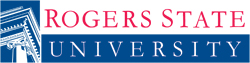 Staff Advisory Council Meeting AgendaMarch 11, 2020, 2:30, Dr. Carolyn Taylor Center, Executive BoardroomRegular BusinessAnnouncement of Filing Meeting Notice and Posting of the AgendaCall the meeting to orderRoll Call/Announcement of QuorumApproval of Minutes of (insert previous meeting date)Announcement of Election ResultsAdministrative Support ResultGeneral Professional Result
Budget Advisory Committee updateReminder of upcoming Staff Awards
Council Member’s Comments/Announcements
Adjournment